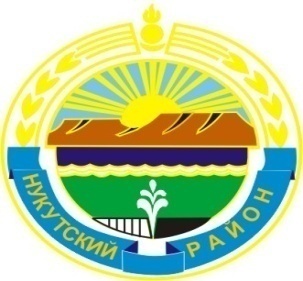 Муниципальное образование «Нукутский район»ДУМА МУНИЦИПАЛЬНОГО ОБРАЗОВАНИЯ«НУКУТСКИЙ  РАЙОН»Шестой созывРЕШЕНИЕ27 ноября 2015 года                                 № 66                                                п. НовонукутскийО внесении дополнений и изменений в решение Думы муниципального образования «Нукутский район» от 25.12.2009 г. № 80 «Об утверждении Положения о размерах и условиях оплаты труда муниципальных служащих муниципального образования «Нукутский район»В целях приведения решения Думы муниципального образования «Нукутский район» от 25.12.2009 г. № 80 в соответствие с действующим законодательством, руководствуясь ст. 22 Федерального закона от 02.03.2007 г.  № 25-ФЗ «О муниципальной службе в Российской Федерации», ст. 10 Закона Иркутской области от 15.10. 2007 г. № 88-ОЗ «Об отдельных вопросах муниципальной службы в Иркутской области»,  Законом Иркутской области от 15.10.2007 г. 89-ОЗ «О реестре должностей муниципальной службы в Иркутской области и соотношения должностей муниципальной службы и должностей государственной гражданской службы Иркутской области», постановлением Губернатора Иркутской области от 16.11.2007 г. № 536-П «О размерах должностного оклада и ежемесячного денежного поощрения государственных гражданских служащих Иркутской области», ст. 63 Устава муниципального образования «Нукутский район», ДумаРЕШИЛА:1. Внести в решение Думы муниципального образования «Нукутский район» от 25.12.2009 г. № 80 «Об утверждении Положения о размерах и условиях оплаты труда муниципальных служащих муниципального образования «Нукутский район» (в редакции решений Думы МО «Нукутский район» № 92 от 27.12.2010 г., № 19 от 05.03.2011 г., № 43 от 29.04.2011 г., № 54 от 06.07.2012 г., № 35 от 07.05.2013 г.) следующие изменения:Абзац 1 пункта 5.1 статьи 5 Положения о размере и условиях оплаты труда муниципальных служащих муниципального образования «Нукутский район» дополнить строкой:« - по высшим должностям муниципальной службы – от 150 до 200 процентов должностного оклада;»;в Приложении № 1 раздел 2 изложить в следующей редакции:«2. Контрольно-счетная комиссия МО «Нукутский район»в Приложении  № 1 раздел 3 изложить в следующей редакции:«3. Дума МО «Нукутский район»2. Опубликовать настоящее решение в печатном издании «Официальный курьер» и разместить на официальном сайте муниципального образования «Нукутский район».Председатель Думы муниципальногообразования «Нукутский район»							К.М.БаторовМэр муниципального образования«Нукутский район»									С.Г.ГомбоевНаименование должностиРазмер должностного оклада (руб.)Размер ежемесячного денежного поощрения (должностных окладов)Высшие должности муниципальной службыПредседатель Контрольно-счетной комиссии6268,03 - 4Главные должности муниципальной службыАудитор Контрольно-счетной комиссии5014,02,5 – 3,5Старшие должности муниципальной службыИнспектор в аппарате Контрольно-счетной комиссии 3993,01 – 2,5Младшие должности муниципальной службыВедущий специалист – юрист3009,01 – 2,5